МУНИЦИПАЛЬНОЕ БЮДЖЕТНОЕ ОБЩЕОБРАЗОВАТЕЛЬНОЕ УЧРЕЖДЕНИЕ«СРЕДНЯЯ ШКОЛА № 16 ИМЕНИ ГЕРОЯ СОВЕТСКОГО СОЮЗА СТЕПАНА ИВАНОВА ГОРОДА ЕВПАТОРИИ РЕСПУБЛИКИ КРЫМ»(МБОУ «СШ № 16 им. С. Иванова»)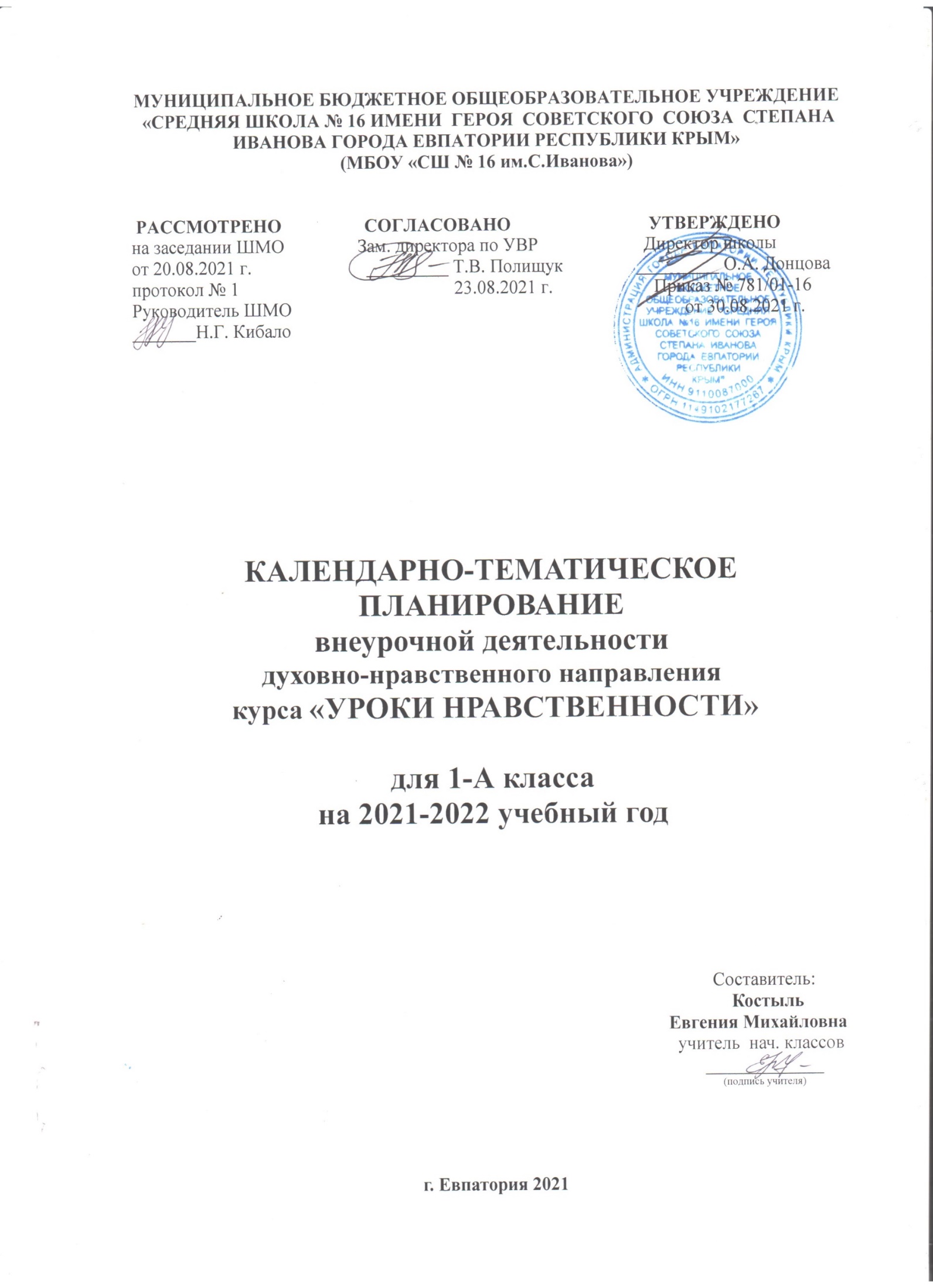 Календарно-тематическое планированиевнеурочной деятельности духовно-нравственного направления «Крымоведение»для 3-Е класса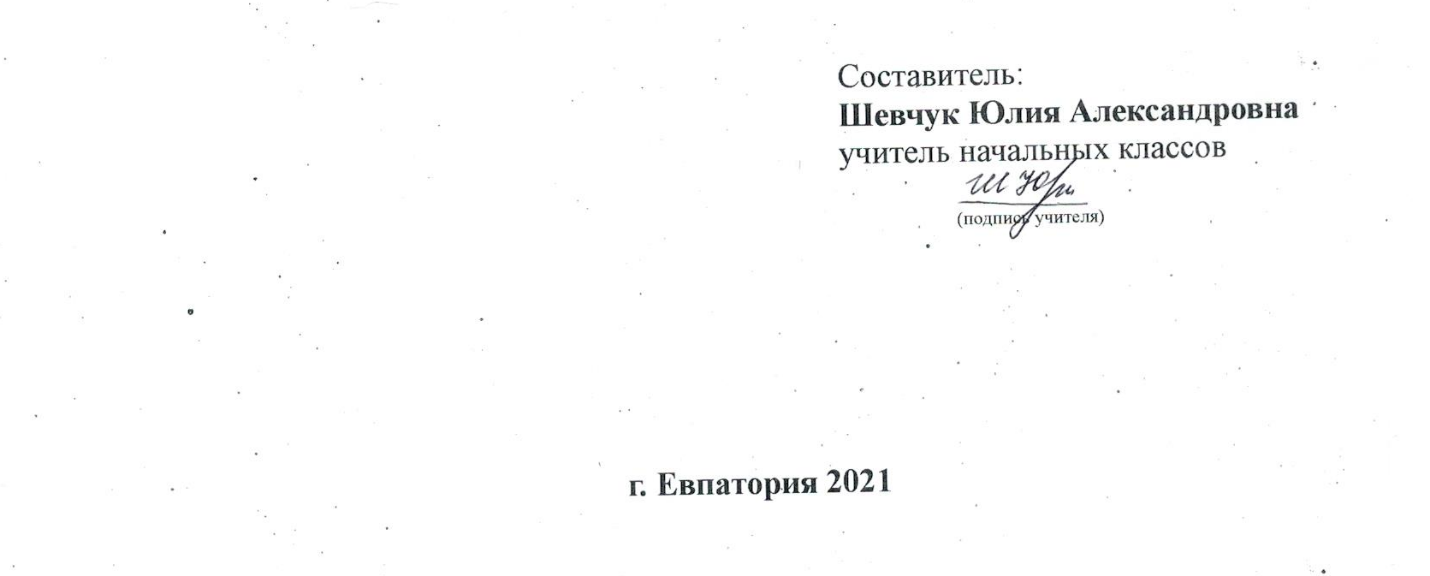 № п/п№ п/пДатаДатаТема занятияпланфактпланфактТема занятия102.09«Волшебный край, очей отрада…»209.09Государственная символика Республики Крым.316.09Географическое положение Республики Крым. Формирование понятия «полуостров», «пролив». 423.09Моря, омывающие крымские берега, береговая линия полуострова. Морские заливы и бухты.530.09Экскурсия на набережную им. В. Терешковой.607.10Почва. Виды почвы на территории Крымского полуострова. 714.10Охрана почвы от ветра, оползней и других стихий.821.10Растительный мир Крыма. О чём говорят названия крымских растений.928.10Эндемики Крыма.1011.11Реликтовые растения Крыма.1118.11Крымские первоцветы.1225.11Экзотические растения Крымского полуострова.1302.12Редкие растения Крыма.1409.12Ядовитые растения и грибы.1516.12Лекарственные растения Крыма.1623.12Проект «Моя зелёная аптека».1730.12Охрана растений. Красна книга.1813.01Растительный мир степного Крыма.1920.01Растительность Евпатории.2027.01Подводный растительный мир Чёрного моря.2103.02Проект «Растения в объективе фотокамеры».2210.02КВН «Растительный мир Крыма».2317.02Ориентирование на местности.2424.02Правила поведения во время экскурсий и походов.2503.03Правила безопасности во время ЧС.2610.03Твоя аптечка. Первая помощь при несчастном случае во время экскурсий, походов. 2717.03Библиотеки Крыма. Детские крымские поэты и писатели.2831.03Крымские святыни.2907.04Крым в произведениях писателей и поэтов. Периодические издания для детей.3014.04Крым в творчестве художников. Художники-маринисты. 3121.04Сельскохозяйственная деятельность в Крыму.3228.04Культурные растения крымских садов и полей.3305.05Животноводство в Крыму. 3412.05Обобщение и закрепление изученного материала. Викторина «Знаешь ли ты Крым?»